What’s the Word?X-rayultrasoundexaminationstethoscopetechnicianbloodworkdoctor nursesymptomEKG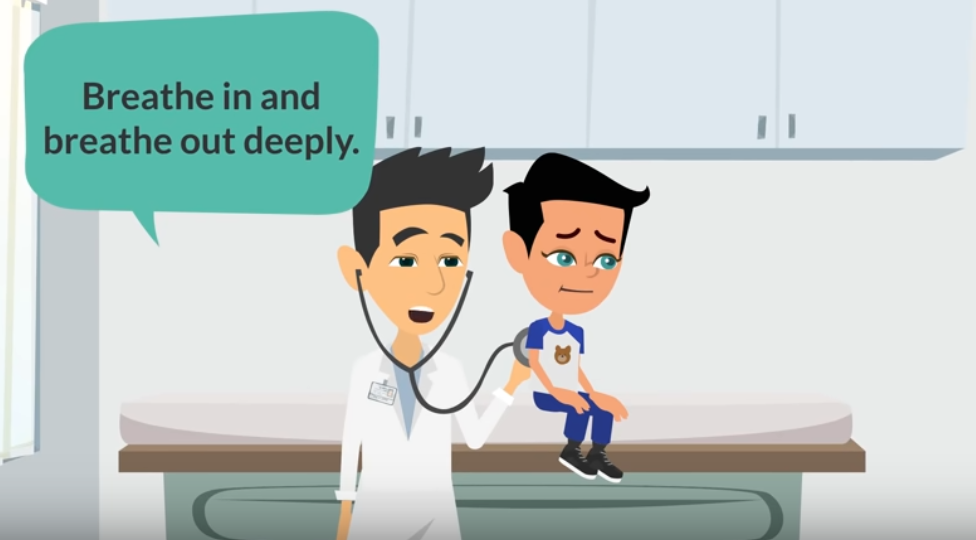 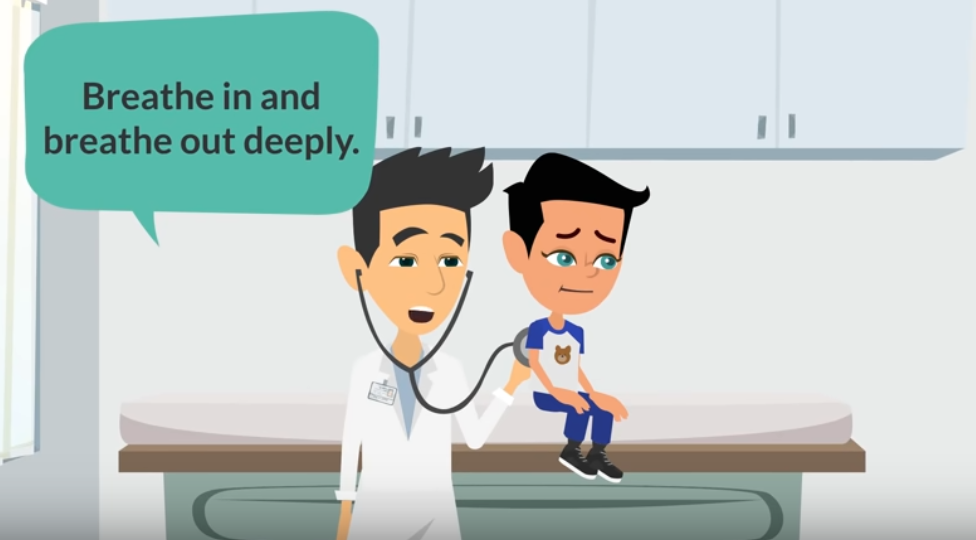 